…………………………………………,   ……… / ……… / 201……Προς ΓΑΚ-Ιστορικό Αρχείο ΜακεδονίαςΑΙΤΗΣΗ ΑΝΑΠΑΡΑΓΩΓΗΣ ΑΡΧΕΙΑΚΟΥ ΥΛΙΚΟΥ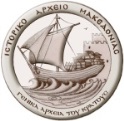 α/α αίτησηςO/Η ………………………………………………………………………………………………………………………………………………………………………Τηλ.:…………………………………………………………………………  e-mail………………………………………………………………………………O/Η ………………………………………………………………………………………………………………………………………………………………………Τηλ.:…………………………………………………………………………  e-mail………………………………………………………………………………O/Η ………………………………………………………………………………………………………………………………………………………………………Τηλ.:…………………………………………………………………………  e-mail………………………………………………………………………………O/Η ………………………………………………………………………………………………………………………………………………………………………Τηλ.:…………………………………………………………………………  e-mail………………………………………………………………………………O/Η ………………………………………………………………………………………………………………………………………………………………………Τηλ.:…………………………………………………………………………  e-mail………………………………………………………………………………O/Η ………………………………………………………………………………………………………………………………………………………………………Τηλ.:…………………………………………………………………………  e-mail………………………………………………………………………………O/Η ………………………………………………………………………………………………………………………………………………………………………Τηλ.:…………………………………………………………………………  e-mail………………………………………………………………………………O/Η ………………………………………………………………………………………………………………………………………………………………………Τηλ.:…………………………………………………………………………  e-mail………………………………………………………………………………O/Η ………………………………………………………………………………………………………………………………………………………………………Τηλ.:…………………………………………………………………………  e-mail………………………………………………………………………………O/Η ………………………………………………………………………………………………………………………………………………………………………Τηλ.:…………………………………………………………………………  e-mail………………………………………………………………………………O/Η ………………………………………………………………………………………………………………………………………………………………………Τηλ.:…………………………………………………………………………  e-mail………………………………………………………………………………O/Η ………………………………………………………………………………………………………………………………………………………………………Τηλ.:…………………………………………………………………………  e-mail………………………………………………………………………………O/Η ………………………………………………………………………………………………………………………………………………………………………Τηλ.:…………………………………………………………………………  e-mail………………………………………………………………………………O/Η ………………………………………………………………………………………………………………………………………………………………………Τηλ.:…………………………………………………………………………  e-mail………………………………………………………………………………O/Η ………………………………………………………………………………………………………………………………………………………………………Τηλ.:…………………………………………………………………………  e-mail………………………………………………………………………………O/Η ………………………………………………………………………………………………………………………………………………………………………Τηλ.:…………………………………………………………………………  e-mail………………………………………………………………………………O/Η ………………………………………………………………………………………………………………………………………………………………………Τηλ.:…………………………………………………………………………  e-mail………………………………………………………………………………O/Η ………………………………………………………………………………………………………………………………………………………………………Τηλ.:…………………………………………………………………………  e-mail………………………………………………………………………………O/Η ………………………………………………………………………………………………………………………………………………………………………Τηλ.:…………………………………………………………………………  e-mail………………………………………………………………………………O/Η ………………………………………………………………………………………………………………………………………………………………………Τηλ.:…………………………………………………………………………  e-mail………………………………………………………………………………O/Η ………………………………………………………………………………………………………………………………………………………………………Τηλ.:…………………………………………………………………………  e-mail………………………………………………………………………………O/Η ………………………………………………………………………………………………………………………………………………………………………Τηλ.:…………………………………………………………………………  e-mail………………………………………………………………………………Αιτούμαι τη χορήγηση αντιγράφων αρχειακού υλικού από το αρχείο: ……………………………………………………………………………………………………………………………………………………………….  με κωδικό αναγνώρισης ………………………………………………Αιτούμαι τη χορήγηση αντιγράφων αρχειακού υλικού από το αρχείο: ……………………………………………………………………………………………………………………………………………………………….  με κωδικό αναγνώρισης ………………………………………………Αιτούμαι τη χορήγηση αντιγράφων αρχειακού υλικού από το αρχείο: ……………………………………………………………………………………………………………………………………………………………….  με κωδικό αναγνώρισης ………………………………………………Αιτούμαι τη χορήγηση αντιγράφων αρχειακού υλικού από το αρχείο: ……………………………………………………………………………………………………………………………………………………………….  με κωδικό αναγνώρισης ………………………………………………Αιτούμαι τη χορήγηση αντιγράφων αρχειακού υλικού από το αρχείο: ……………………………………………………………………………………………………………………………………………………………….  με κωδικό αναγνώρισης ………………………………………………Αιτούμαι τη χορήγηση αντιγράφων αρχειακού υλικού από το αρχείο: ……………………………………………………………………………………………………………………………………………………………….  με κωδικό αναγνώρισης ………………………………………………Αιτούμαι τη χορήγηση αντιγράφων αρχειακού υλικού από το αρχείο: ……………………………………………………………………………………………………………………………………………………………….  με κωδικό αναγνώρισης ………………………………………………Αιτούμαι τη χορήγηση αντιγράφων αρχειακού υλικού από το αρχείο: ……………………………………………………………………………………………………………………………………………………………….  με κωδικό αναγνώρισης ………………………………………………Αιτούμαι τη χορήγηση αντιγράφων αρχειακού υλικού από το αρχείο: ……………………………………………………………………………………………………………………………………………………………….  με κωδικό αναγνώρισης ………………………………………………Αιτούμαι τη χορήγηση αντιγράφων αρχειακού υλικού από το αρχείο: ……………………………………………………………………………………………………………………………………………………………….  με κωδικό αναγνώρισης ………………………………………………Αιτούμαι τη χορήγηση αντιγράφων αρχειακού υλικού από το αρχείο: ……………………………………………………………………………………………………………………………………………………………….  με κωδικό αναγνώρισης ………………………………………………Αιτούμαι τη χορήγηση αντιγράφων αρχειακού υλικού από το αρχείο: ……………………………………………………………………………………………………………………………………………………………….  με κωδικό αναγνώρισης ………………………………………………Αιτούμαι τη χορήγηση αντιγράφων αρχειακού υλικού από το αρχείο: ……………………………………………………………………………………………………………………………………………………………….  με κωδικό αναγνώρισης ………………………………………………Αιτούμαι τη χορήγηση αντιγράφων αρχειακού υλικού από το αρχείο: ……………………………………………………………………………………………………………………………………………………………….  με κωδικό αναγνώρισης ………………………………………………Αιτούμαι τη χορήγηση αντιγράφων αρχειακού υλικού από το αρχείο: ……………………………………………………………………………………………………………………………………………………………….  με κωδικό αναγνώρισης ………………………………………………Αιτούμαι τη χορήγηση αντιγράφων αρχειακού υλικού από το αρχείο: ……………………………………………………………………………………………………………………………………………………………….  με κωδικό αναγνώρισης ………………………………………………Αιτούμαι τη χορήγηση αντιγράφων αρχειακού υλικού από το αρχείο: ……………………………………………………………………………………………………………………………………………………………….  με κωδικό αναγνώρισης ………………………………………………Αιτούμαι τη χορήγηση αντιγράφων αρχειακού υλικού από το αρχείο: ……………………………………………………………………………………………………………………………………………………………….  με κωδικό αναγνώρισης ………………………………………………Αιτούμαι τη χορήγηση αντιγράφων αρχειακού υλικού από το αρχείο: ……………………………………………………………………………………………………………………………………………………………….  με κωδικό αναγνώρισης ………………………………………………Αιτούμαι τη χορήγηση αντιγράφων αρχειακού υλικού από το αρχείο: ……………………………………………………………………………………………………………………………………………………………….  με κωδικό αναγνώρισης ………………………………………………Αιτούμαι τη χορήγηση αντιγράφων αρχειακού υλικού από το αρχείο: ……………………………………………………………………………………………………………………………………………………………….  με κωδικό αναγνώρισης ………………………………………………Αιτούμαι τη χορήγηση αντιγράφων αρχειακού υλικού από το αρχείο: ……………………………………………………………………………………………………………………………………………………………….  με κωδικό αναγνώρισης ………………………………………………Φάκελος:	……………………………………………………………………Βιβλίο/Κατάστιχο: ………………………………………………………Αρχιτεκτονικό  Σχέδιο:…………………………………………………Φάκελος:	……………………………………………………………………Βιβλίο/Κατάστιχο: ………………………………………………………Αρχιτεκτονικό  Σχέδιο:…………………………………………………Φάκελος:	……………………………………………………………………Βιβλίο/Κατάστιχο: ………………………………………………………Αρχιτεκτονικό  Σχέδιο:…………………………………………………Φάκελος:	……………………………………………………………………Βιβλίο/Κατάστιχο: ………………………………………………………Αρχιτεκτονικό  Σχέδιο:…………………………………………………Φάκελος:	……………………………………………………………………Βιβλίο/Κατάστιχο: ………………………………………………………Αρχιτεκτονικό  Σχέδιο:…………………………………………………Φάκελος:	……………………………………………………………………Βιβλίο/Κατάστιχο: ………………………………………………………Αρχιτεκτονικό  Σχέδιο:…………………………………………………Φάκελος:	……………………………………………………………………Βιβλίο/Κατάστιχο: ………………………………………………………Αρχιτεκτονικό  Σχέδιο:…………………………………………………Φάκελος:	……………………………………………………………………Βιβλίο/Κατάστιχο: ………………………………………………………Αρχιτεκτονικό  Σχέδιο:…………………………………………………Φάκελος:	……………………………………………………………………Βιβλίο/Κατάστιχο: ………………………………………………………Αρχιτεκτονικό  Σχέδιο:…………………………………………………Φάκελος:	……………………………………………………………………Βιβλίο/Κατάστιχο: ………………………………………………………Αρχιτεκτονικό  Σχέδιο:…………………………………………………Χάρτης:……………………………………………………………………………CD: …………………………………………………………………………………Μ/Φιλμ:……………………………………………………………………………Χάρτης:……………………………………………………………………………CD: …………………………………………………………………………………Μ/Φιλμ:……………………………………………………………………………Χάρτης:……………………………………………………………………………CD: …………………………………………………………………………………Μ/Φιλμ:……………………………………………………………………………Χάρτης:……………………………………………………………………………CD: …………………………………………………………………………………Μ/Φιλμ:……………………………………………………………………………Χάρτης:……………………………………………………………………………CD: …………………………………………………………………………………Μ/Φιλμ:……………………………………………………………………………Χάρτης:……………………………………………………………………………CD: …………………………………………………………………………………Μ/Φιλμ:……………………………………………………………………………Χάρτης:……………………………………………………………………………CD: …………………………………………………………………………………Μ/Φιλμ:……………………………………………………………………………Χάρτης:……………………………………………………………………………CD: …………………………………………………………………………………Μ/Φιλμ:……………………………………………………………………………Χάρτης:……………………………………………………………………………CD: …………………………………………………………………………………Μ/Φιλμ:……………………………………………………………………………Χάρτης:……………………………………………………………………………CD: …………………………………………………………………………………Μ/Φιλμ:……………………………………………………………………………Χάρτης:……………………………………………………………………………CD: …………………………………………………………………………………Μ/Φιλμ:……………………………………………………………………………Χάρτης:……………………………………………………………………………CD: …………………………………………………………………………………Μ/Φιλμ:……………………………………………………………………………Αύξων αριθμός εγγράφων/λήψεων:	…………………………………………………………………………………………………………………………………………………………………………………………………………………………………………………………………………………………………………………………………………………………………………………………………………………………………………………………………………………………………………………………………………………………………………………………………………………………………………………………………………………………………………………………………………………………………………………………………………………………………………………………………………………………………………………………………………………………………………………………………………………………………………Σύνολο αιτουμένων σελίδων/λήψεων  Αύξων αριθμός εγγράφων/λήψεων:	…………………………………………………………………………………………………………………………………………………………………………………………………………………………………………………………………………………………………………………………………………………………………………………………………………………………………………………………………………………………………………………………………………………………………………………………………………………………………………………………………………………………………………………………………………………………………………………………………………………………………………………………………………………………………………………………………………………………………………………………………………………………………………Σύνολο αιτουμένων σελίδων/λήψεων  Αύξων αριθμός εγγράφων/λήψεων:	…………………………………………………………………………………………………………………………………………………………………………………………………………………………………………………………………………………………………………………………………………………………………………………………………………………………………………………………………………………………………………………………………………………………………………………………………………………………………………………………………………………………………………………………………………………………………………………………………………………………………………………………………………………………………………………………………………………………………………………………………………………………………………Σύνολο αιτουμένων σελίδων/λήψεων  Αύξων αριθμός εγγράφων/λήψεων:	…………………………………………………………………………………………………………………………………………………………………………………………………………………………………………………………………………………………………………………………………………………………………………………………………………………………………………………………………………………………………………………………………………………………………………………………………………………………………………………………………………………………………………………………………………………………………………………………………………………………………………………………………………………………………………………………………………………………………………………………………………………………………………Σύνολο αιτουμένων σελίδων/λήψεων  Αύξων αριθμός εγγράφων/λήψεων:	…………………………………………………………………………………………………………………………………………………………………………………………………………………………………………………………………………………………………………………………………………………………………………………………………………………………………………………………………………………………………………………………………………………………………………………………………………………………………………………………………………………………………………………………………………………………………………………………………………………………………………………………………………………………………………………………………………………………………………………………………………………………………………Σύνολο αιτουμένων σελίδων/λήψεων  Αύξων αριθμός εγγράφων/λήψεων:	…………………………………………………………………………………………………………………………………………………………………………………………………………………………………………………………………………………………………………………………………………………………………………………………………………………………………………………………………………………………………………………………………………………………………………………………………………………………………………………………………………………………………………………………………………………………………………………………………………………………………………………………………………………………………………………………………………………………………………………………………………………………………………Σύνολο αιτουμένων σελίδων/λήψεων  Αύξων αριθμός εγγράφων/λήψεων:	…………………………………………………………………………………………………………………………………………………………………………………………………………………………………………………………………………………………………………………………………………………………………………………………………………………………………………………………………………………………………………………………………………………………………………………………………………………………………………………………………………………………………………………………………………………………………………………………………………………………………………………………………………………………………………………………………………………………………………………………………………………………………………Σύνολο αιτουμένων σελίδων/λήψεων  Αύξων αριθμός εγγράφων/λήψεων:	…………………………………………………………………………………………………………………………………………………………………………………………………………………………………………………………………………………………………………………………………………………………………………………………………………………………………………………………………………………………………………………………………………………………………………………………………………………………………………………………………………………………………………………………………………………………………………………………………………………………………………………………………………………………………………………………………………………………………………………………………………………………………………Σύνολο αιτουμένων σελίδων/λήψεων  Αύξων αριθμός εγγράφων/λήψεων:	…………………………………………………………………………………………………………………………………………………………………………………………………………………………………………………………………………………………………………………………………………………………………………………………………………………………………………………………………………………………………………………………………………………………………………………………………………………………………………………………………………………………………………………………………………………………………………………………………………………………………………………………………………………………………………………………………………………………………………………………………………………………………………Σύνολο αιτουμένων σελίδων/λήψεων  Αύξων αριθμός εγγράφων/λήψεων:	…………………………………………………………………………………………………………………………………………………………………………………………………………………………………………………………………………………………………………………………………………………………………………………………………………………………………………………………………………………………………………………………………………………………………………………………………………………………………………………………………………………………………………………………………………………………………………………………………………………………………………………………………………………………………………………………………………………………………………………………………………………………………………Σύνολο αιτουμένων σελίδων/λήψεων  Αύξων αριθμός εγγράφων/λήψεων:	…………………………………………………………………………………………………………………………………………………………………………………………………………………………………………………………………………………………………………………………………………………………………………………………………………………………………………………………………………………………………………………………………………………………………………………………………………………………………………………………………………………………………………………………………………………………………………………………………………………………………………………………………………………………………………………………………………………………………………………………………………………………………………Σύνολο αιτουμένων σελίδων/λήψεων  Αύξων αριθμός εγγράφων/λήψεων:	…………………………………………………………………………………………………………………………………………………………………………………………………………………………………………………………………………………………………………………………………………………………………………………………………………………………………………………………………………………………………………………………………………………………………………………………………………………………………………………………………………………………………………………………………………………………………………………………………………………………………………………………………………………………………………………………………………………………………………………………………………………………………………Σύνολο αιτουμένων σελίδων/λήψεων  Αύξων αριθμός εγγράφων/λήψεων:	…………………………………………………………………………………………………………………………………………………………………………………………………………………………………………………………………………………………………………………………………………………………………………………………………………………………………………………………………………………………………………………………………………………………………………………………………………………………………………………………………………………………………………………………………………………………………………………………………………………………………………………………………………………………………………………………………………………………………………………………………………………………………………Σύνολο αιτουμένων σελίδων/λήψεων  Αύξων αριθμός εγγράφων/λήψεων:	…………………………………………………………………………………………………………………………………………………………………………………………………………………………………………………………………………………………………………………………………………………………………………………………………………………………………………………………………………………………………………………………………………………………………………………………………………………………………………………………………………………………………………………………………………………………………………………………………………………………………………………………………………………………………………………………………………………………………………………………………………………………………………Σύνολο αιτουμένων σελίδων/λήψεων  Αύξων αριθμός εγγράφων/λήψεων:	…………………………………………………………………………………………………………………………………………………………………………………………………………………………………………………………………………………………………………………………………………………………………………………………………………………………………………………………………………………………………………………………………………………………………………………………………………………………………………………………………………………………………………………………………………………………………………………………………………………………………………………………………………………………………………………………………………………………………………………………………………………………………………Σύνολο αιτουμένων σελίδων/λήψεων  Αύξων αριθμός εγγράφων/λήψεων:	…………………………………………………………………………………………………………………………………………………………………………………………………………………………………………………………………………………………………………………………………………………………………………………………………………………………………………………………………………………………………………………………………………………………………………………………………………………………………………………………………………………………………………………………………………………………………………………………………………………………………………………………………………………………………………………………………………………………………………………………………………………………………………Σύνολο αιτουμένων σελίδων/λήψεων  Αύξων αριθμός εγγράφων/λήψεων:	…………………………………………………………………………………………………………………………………………………………………………………………………………………………………………………………………………………………………………………………………………………………………………………………………………………………………………………………………………………………………………………………………………………………………………………………………………………………………………………………………………………………………………………………………………………………………………………………………………………………………………………………………………………………………………………………………………………………………………………………………………………………………………Σύνολο αιτουμένων σελίδων/λήψεων  Αύξων αριθμός εγγράφων/λήψεων:	…………………………………………………………………………………………………………………………………………………………………………………………………………………………………………………………………………………………………………………………………………………………………………………………………………………………………………………………………………………………………………………………………………………………………………………………………………………………………………………………………………………………………………………………………………………………………………………………………………………………………………………………………………………………………………………………………………………………………………………………………………………………………………Σύνολο αιτουμένων σελίδων/λήψεων  Αύξων αριθμός εγγράφων/λήψεων:	…………………………………………………………………………………………………………………………………………………………………………………………………………………………………………………………………………………………………………………………………………………………………………………………………………………………………………………………………………………………………………………………………………………………………………………………………………………………………………………………………………………………………………………………………………………………………………………………………………………………………………………………………………………………………………………………………………………………………………………………………………………………………………Σύνολο αιτουμένων σελίδων/λήψεων  Αύξων αριθμός εγγράφων/λήψεων:	…………………………………………………………………………………………………………………………………………………………………………………………………………………………………………………………………………………………………………………………………………………………………………………………………………………………………………………………………………………………………………………………………………………………………………………………………………………………………………………………………………………………………………………………………………………………………………………………………………………………………………………………………………………………………………………………………………………………………………………………………………………………………………Σύνολο αιτουμένων σελίδων/λήψεων  Αύξων αριθμός εγγράφων/λήψεων:	…………………………………………………………………………………………………………………………………………………………………………………………………………………………………………………………………………………………………………………………………………………………………………………………………………………………………………………………………………………………………………………………………………………………………………………………………………………………………………………………………………………………………………………………………………………………………………………………………………………………………………………………………………………………………………………………………………………………………………………………………………………………………………Σύνολο αιτουμένων σελίδων/λήψεων  Αύξων αριθμός εγγράφων/λήψεων:	…………………………………………………………………………………………………………………………………………………………………………………………………………………………………………………………………………………………………………………………………………………………………………………………………………………………………………………………………………………………………………………………………………………………………………………………………………………………………………………………………………………………………………………………………………………………………………………………………………………………………………………………………………………………………………………………………………………………………………………………………………………………………………Σύνολο αιτουμένων σελίδων/λήψεων  Τύπος αναπαραγωγήςΤύπος αναπαραγωγήςΤύπος αναπαραγωγήςΤύπος αναπαραγωγήςΤύπος αναπαραγωγήςΤύπος αναπαραγωγήςΤύπος αναπαραγωγήςΤύπος αναπαραγωγήςΤύπος αναπαραγωγήςΤύπος αναπαραγωγήςΤύπος αναπαραγωγήςΤύπος αναπαραγωγήςΤύπος αναπαραγωγήςΤύπος αναπαραγωγήςΤύπος αναπαραγωγήςΤύπος αναπαραγωγήςΤύπος αναπαραγωγήςΤύπος αναπαραγωγήςΤύπος αναπαραγωγήςΤύπος αναπαραγωγήςΤύπος αναπαραγωγήςΤύπος αναπαραγωγήςΦωτογραφικήΦωτογραφικήΦωτοαντιγραφικήΦωτοαντιγραφικήΦωτοαντιγραφικήΦωτοαντιγραφικήΨηφιοποίησηΨηφιοποίησηΕκτύπωση απόψηφιακό αντίγραφοΕκτύπωση απόψηφιακό αντίγραφοΕκτύπωση απόψηφιακό αντίγραφοΕκτύπωση από microfilm Reader-printerΕκτύπωση από microfilm Reader-printerΕκτύπωση από microfilm Reader-printerΣτην περίπτωση ψηφιοποίησης:Στην περίπτωση ψηφιοποίησης:Στην περίπτωση ψηφιοποίησης:Στην περίπτωση ψηφιοποίησης:Στην περίπτωση ψηφιοποίησης:Στην περίπτωση ψηφιοποίησης:Στην περίπτωση ψηφιοποίησης:Στην περίπτωση ψηφιοποίησης:Στην περίπτωση ψηφιοποίησης:Στην περίπτωση ψηφιοποίησης:Στην περίπτωση ψηφιοποίησης:Στην περίπτωση ψηφιοποίησης:Στην περίπτωση ψηφιοποίησης:Στην περίπτωση ψηφιοποίησης:Στην περίπτωση ψηφιοποίησης:Στην περίπτωση ψηφιοποίησης:Στην περίπτωση ψηφιοποίησης:Στην περίπτωση ψηφιοποίησης:Στην περίπτωση ψηφιοποίησης:Στην περίπτωση ψηφιοποίησης:Στην περίπτωση ψηφιοποίησης:Στην περίπτωση ψηφιοποίησης:    Χρώμα:b/w               greyscale    colour        b/w               greyscale    colour        b/w               greyscale    colour           Ανάλυση         (dpi):   Ανάλυση         (dpi):   Ανάλυση         (dpi):200300Άλλο:………………….………………….………………….………………….Τύπος αρχείου:TIFF   JPEG PDFTIFF   JPEG PDFΠαραδοτέο:CD   DVD E-mailCD   DVD E-mailΠαραλαβή:Από τον αιτούνταΑπό τον αιτούνταΑπό τον αιτούνταΑπό τον αιτούνταΑπό τον αιτούνταΠαραλαβή:Από τρίτο πρόσωποΑπό τρίτο πρόσωποΑπό τρίτο πρόσωποΑπό τρίτο πρόσωποΑπό τρίτο πρόσωπο………………………………………………………………………………………………………………………………………………………………………………………………………………………………………………………………………………………………………………………………………………………………………………………………………………………………………………………………………………………………………………………………………………………………………………………………………………………………………………………………………………………………………………………………………………………………………………………………………………………………………………………………………………………………………………………………………………………………………………………………………………………………………………………………………………………………………………………………………………………………………………………………………………………………………………………………………………………………………………………………………………………………………………………………………………………………………………………………………………………………………………………………………………………………………………………………………………………………Παραλαβή:Αποστολήστη διεύθυνση:Αποστολήστη διεύθυνση:Αποστολήστη διεύθυνση:Αποστολήστη διεύθυνση:Αποστολήστη διεύθυνση:………………………………………………………………………………………………………………………………………………………………………………………………………………………………………………………………………………………………………………………………………………………………………………………………………………………………………………………………………………………………………………………………………………………………………………………………………………………………………………………………………………………………………………………………………………………………………………………………………………………………………………………………………………………………………………………………………………………………………………………………………………………………………………………………………………………………………………………………………………………………………………………………………………………………………………………………………………………………………………………………………………………………………………………………………………………………………………………………………………………………………………………………………………………………………………………………………………………………………………………………………………………………………………………………………………………………………………………………………………………………………………………………………………………………………………………………………………………………………………………………………………………………………………………………………………………………………………………………………………………………………………………………………………………………………………………………………………………………………………………………………………………………………………………………………………………………………………………………………………………………………………………………………………………………………………………………………………………………………………………………………………………………………………………………………………………………………………………………………………………………………………………………………………………………………………………………………………………………………………………………………………………………………………………………………………………………………………………………………………………………………………………………………………………………………………………………Χρήση:Δικαστική Αποδεικτική ΔιδακτικήΠροσωπικήΔικαστική Αποδεικτική ΔιδακτικήΠροσωπικήΔικαστική Αποδεικτική ΔιδακτικήΠροσωπικήΔικαστική Αποδεικτική ΔιδακτικήΠροσωπικήΔιδακτορική διατριβήΜελέτηΔημοσίευσηΓενεαλογική έρευναΔιδακτορική διατριβήΜελέτηΔημοσίευσηΓενεαλογική έρευναΔιδακτορική διατριβήΜελέτηΔημοσίευσηΓενεαλογική έρευναΔιδακτορική διατριβήΜελέτηΔημοσίευσηΓενεαλογική έρευνα……………………………………………………………………………………(Υπογραφή)……………………………………………………………………………………(Υπογραφή)……………………………………………………………………………………(Υπογραφή)……………………………………………………………………………………(Υπογραφή)……………………………………………………………………………………(Υπογραφή)……………………………………………………………………………………(Υπογραφή)……………………………………………………………………………………(Υπογραφή)……………………………………………………………………………………(Υπογραφή)……………………………………………………………………………………(Υπογραφή)……………………………………………………………………………………(Υπογραφή)……………………………………………………………………………………(Υπογραφή)Παρελήφθη από τ….Υπεύθυν…. αναγνωστηρίου την(Ημερ.):……………………………………………………………Παρελήφθη από τ….Υπεύθυν…. αναγνωστηρίου την(Ημερ.):……………………………………………………………Παρελήφθη από τ….Υπεύθυν…. αναγνωστηρίου την(Ημερ.):……………………………………………………………Παρελήφθη από τ….Υπεύθυν…. αναγνωστηρίου την(Ημερ.):……………………………………………………………Παρελήφθη από τ….Υπεύθυν…. αναγνωστηρίου την(Ημερ.):……………………………………………………………Παρελήφθη από τ….Υπεύθυν…. αναγνωστηρίου την(Ημερ.):……………………………………………………………Παρελήφθη από τ….Υπεύθυν…. αναγνωστηρίου την(Ημερ.):……………………………………………………………Παρελήφθη από τ….Υπεύθυν…. αναγνωστηρίου την(Ημερ.):……………………………………………………………Παρελήφθη από τ….Υπεύθυν…. αναγνωστηρίου την(Ημερ.):……………………………………………………………Παρελήφθη από τ….Υπεύθυν…. αναγνωστηρίου την(Ημερ.):……………………………………………………………Παρελήφθη από τ….Υπεύθυν…. αναγνωστηρίου την(Ημερ.):……………………………………………………………Παραλαβήαπό τον αιτούντα/αποστολή την(Ημερ.):………………………………………………………………Παραλαβήαπό τον αιτούντα/αποστολή την(Ημερ.):………………………………………………………………Παραλαβήαπό τον αιτούντα/αποστολή την(Ημερ.):………………………………………………………………Παραλαβήαπό τον αιτούντα/αποστολή την(Ημερ.):………………………………………………………………Παραλαβήαπό τον αιτούντα/αποστολή την(Ημερ.):………………………………………………………………Παραλαβήαπό τον αιτούντα/αποστολή την(Ημερ.):………………………………………………………………Παραλαβήαπό τον αιτούντα/αποστολή την(Ημερ.):………………………………………………………………Παραλαβήαπό τον αιτούντα/αποστολή την(Ημερ.):………………………………………………………………Παραλαβήαπό τον αιτούντα/αποστολή την(Ημερ.):………………………………………………………………Παραλαβήαπό τον αιτούντα/αποστολή την(Ημερ.):………………………………………………………………Παραλαβήαπό τον αιτούντα/αποστολή την(Ημερ.):………………………………………………………………